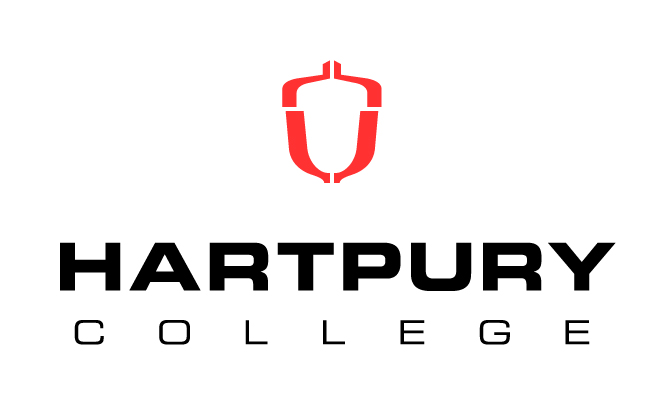 19/20NOTE: ALL USERS OF THIS SERVICE MUST BE IN POSSESSION OF A VALID BUS PASS ISSUED BY HARTPURY COLLEGE OR GLOUCESTERSHIRE COUNTY COUNCILTimeTown/VillageLocation0805TutshillOpposite Old Police Station0817AylburtonMilling Bus Stop0820LydneyOutside Factory Shop0822LydneyCross Hands0828BlakeneyShop0834NewnhamOpposite Church0837Elton Garage Bus stop0840WestburyBay tree House0900Arrive Hartpury